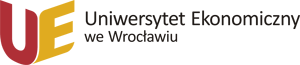 ……………………………………………...						………………………imię i nazwisko/ name and surname 							data/ dateOŚWIADCZENIE/ DECLARATIONNiniejszym oświadczam , że Uniwersytet Ekonomiczny we Wrocławiu będzie/nie* będzie moim podstawowym miejscem pracy.I hereby declare that the Wrocław University of Economics will be / won’t* be my main employer.………..………………………………..								podpis/signature*Niepotrzebne skreślić/ Cross off that which does not apply